Name of Journal: World Journal of Clinical CasesManuscript NO: 74671Manuscript Type: META-ANALYSISImpact of cancer on mortality rates in patients with sepsis: A meta-analysis and meta-regression of current studiesXiang MJ et al. Cancer in patients with sepsisMei-Jiao Xiang, Guo-Liang ChenMei-Jiao Xiang, Department of Comprehensive Intensive Care Unit, Jinhua People’s Hospital, Jinhua 321000, Zhejiang Province, ChinaGuo-Liang Chen, Department of Hepatobiliary Pancreatic Gastrointestinal Surgery, Jinhua People's Hospital, Jinhua 321000, Zhejiang Province, ChinaAuthor contributions: Xiang MJ conceived and designed the study; Xiang MJ and Chen GL were involved in literature search and data collection; Chen GL analyzed the data; Xiang MJ and Chen GL wrote the paper; Xiang MJ edited the manuscript; all authors read and approved the final manuscript.Corresponding author: Guo-Liang Chen, MD, Doctor, Department of Hepatobiliary Pancreatic Gastrointestinal Surgery, Jinhua People's Hospital, No. 267 Danxi East Road, Jinhua 321000, Zhejiang Province, China. glchenjh@163.comReceived: January 4, 2022Revised: March 4, 2022Accepted: May 22, 2022Published online: July 26, 2022AbstractBACKGROUNDResearch suggests that approximately 6% of adult patients admitted to hospitals in the United States present with sepsis and there has been a minimal change in the incidence of this condition in the last decade. Furthermore, patients with cancer generally have a higher incidence of sepsis due to immunosuppression caused by cancer or its treatment.AIMTo assess if cancer increases the mortality rates in sepsis patients by pooling evidence from contemporary studies.METHODSPubMed, Embase, and Google Scholar databases were searched from January 1, 2001 to December 15, 2021 for studies comparing outcomes of sepsis patients based on the presence of active cancer. Mortality data were pooled using a random-effects model, with the odds ratio (OR) and 95% confidence interval (CI) calculated. Meta-regression was conducted to assess the influence of confounders on mortality rates.RESULTSNine studies were included. The meta-analysis demonstrated a non-significant tendency towards increased risk of early mortality (OR = 2.77, 95%CI: 0.88-8.66, I2 = 99%) and a statistically significantly increased risk of late mortality amongst sepsis patients with cancer as compared to non-cancer sepsis patients (OR = 2.46, 95%CI: 1.42-4.25, I2 = 99%). Overall, cancer was found to significantly increase the risk of mortality in sepsis patients (OR = 2.7, 95%CI: 1.07-6.84, I2 = 99%). Meta-analysis indicated a statistically significantly increased risk of mortality in patients with solid tumors as well as hematological malignancies. Meta-regression indicated that an increase in the prevalence of comorbid pulmonary and renal diseases increased the risk of mortality in cancer patients with sepsis. Mortality rates increased with an increase in the percentage of patients with urinary tract infections while an inverse relationship was seen for infections of cutaneous origin.CONCLUSIONContemporary evidence indicates that the presence of any cancer in sepsis patients significantly increases the risk of mortality. Scarce data suggest that mortality is equally increased for both solid and hematological cancers. Current evidence is limited by high heterogeneity and there is a need for further studies taking into account several confounding variables to present better evidence.Key Words: Sepsis; Septic shock; Malignancy; Immunocompromised; Mortality©The Author(s) 2022. Published by Baishideng Publishing Group Inc. All rights reserved. Citation: Xiang MJ, Chen GL. Impact of cancer on mortality rates in patients with sepsis: A meta-analysis and meta-regression of current studies. World J Clin Cases 2022; 10(21): 7386-7396URL: https://www.wjgnet.com/2307-8960/full/v10/i21/7386.htmDOI: https://dx.doi.org/10.12998/wjcc.v10.i21.7386Core Tip: Therapeutic advances in the past two decades have resulted in several advances in the management of cancer as well as sepsis patients. However, it is unclear if active cancer results in worse clinical outcomes in sepsis patients. We pooled the data from nine recent studies to demonstrate that cancer results in a 2.7 times increased risk of mortality in sepsis patients. The outcomes are similar for both solid tumors and hematological cancers. There is a need for further research taking into account several confounding variables to present better evidence.INTRODUCTIONSepsis is a sudden-onset life-threatening organ dysfunction that occurs due to a dysregulated immune response to any infection[1]. The difference between sepsis and septic shock is that the latter is a sub-set of sepsis wherein circulatory and cellular–metabolic abnormalities are intense enough to significantly increase patient mortality[2]. Indeed, sepsis has a global health burden that is associated with high healthcare costs. Research suggests that approximately 6% of adult patients admitted to hospitals in the United States present with sepsis and there has been a minimal change in the incidence of this condition in the last decade[3]. Over the past few years, there has been intense research to discern novel therapies in the management of sepsis[4]; however, the condition is still associated with high rates of morbidity and mortality[5]. A meta-analysis of data from high-income countries indicates that intensive care unit (ICU) mortality with sepsis is approximately 37.3% while hospital mortality and 1-mo mortality range from 39% to 36.8%, respectively[6].Similar to sepsis, cancer is another leading cause of mortality worldwide. Global data suggest that cancer-related mortality has increased by 25.4% from 2007 to 2017[7]. In comparison with patients without cancer, patients with malignancies have an increased risk of sepsis. Taccone et al[8] in a study on 3147 patients admitted to European ICUs have shown that the prevalence of sepsis in patients with hematological malignancies and solid tumors was 71% and 41.5%, respectively, in comparison to 35.9% in patients without cancer. Possible reasons for such high sepsis rates could be the immunosuppression caused by cancer or its treatment[9]. However, despite the overall increase in cancer-related global mortality, temporal data suggest that the survival of cancer patients with sepsis has increased over time. Zuber et al[10] in a 10-year study on the French population have demonstrated a 25.4% decrease in mortality of cancer patients due to sepsis from 1997 to 2008. In another study, Pène et al[11] compared data of cancer patients with septic shock from two periods, 1998-2001 and 2002-2005. The authors noted that improvement in therapeutic options for sepsis significantly improved survival by 20% between these periods. Considering these data, it would be pertinent to understand if cancer as comorbidity still impacts survival in patients with sepsis. While several recent studies have attempted to answer this clinical question[9,12,13], to the best of our knowledge, no review has attempted to systematically analyze the current evidence. Hence, the purpose of our study was to assess if cancer increases the mortality rates in sepsis patients by pooling evidence from contemporary studies.MATERIALS AND METHODSThe protocol of our review was registered on PROSPERO with registration No. CRD42021291886. We followed the reporting guidelines of the Preferred Reporting Items for Systematic Reviews and Meta-analyses statement (PRISMA) for the current review[14].Literature searchA systematic and comprehensive search was undertaken with the help of a medical librarian to explore the electronic databases of PubMed, Embase, and Google Scholar. We also searched “Reference Citation Analysis” for any additional studies. Two authors of the review were involved in the database search which was carried out independently. The time limit of the search was from January 1, 2001 to December 15, 2021. This was done to synthesize only current evidence and exclude older studies. The search terms “cancer”, “malignancy”, “sepsis”, and “septic shock” were used for all databases. Details are presented in Supplementary Table 1. Following the database search, we deduplicated the results. All the remaining studies were analyzed by their titles and abstracts. Articles relevant to the subject of our review were identified and their full texts were extracted. These articles were then examined by two reviewers independently for final inclusion in the review. Any discrepancies in study selection were resolved by consensus. Finally, we also searched the reference list of included studies to look for any other possible inclusions.Eligibility criteriaThe inclusion criteria of the review were as follows: (1) All types of cohort (prospective and retrospective), cross-sectional, and case-control studies conducted on adult patients with sepsis. We did not predefine sepsis and any definition used by the study was acceptable; (2) Studies were to compare outcomes of patients with cancer vs those without cancer; and (3) Outcomes of interest was mortality.The exclusion criteria were: (1) Studies conducted on patients treated before 2001; (2) Studies on cancer survivors and not on patients with active cancer; (3) Studies not reporting separate data for sepsis patients; (4) Non-English language studies; and (5) Studies reporting duplicate data. Studies with complete overlap of data were excluded. However, studies with partial overlap were to be considered for inclusion.Data extraction and quality assessmentTwo authors independently extracted the following data: Author details, publication year, study type, study location, the database used, the definition of sepsis, sample size, demographic details, comorbidities, the origin of infection, type of cancer, lactate levels, sequential organ failure assessment (SOFA) score, use of invasive ventilation, and follow-up.The methodological quality of studies was assessed using the Newcastle-Ottawa scale (NOS)[15]. It was conducted by two authors independent of each other. Any disagreements were solved by a discussion. Studies were assessed for selection of study population, comparability, and outcomes, with each domain being awarded a maximum of four, two, and three points, respectively. The maximum score which can be awarded was nine.Statistical analysisMeta-analysis was performed using “Review Manager” [RevMan, version 5.3; Nordic Cochrane Centre (Cochrane Collaboration), Copenhagen, Denmark; 2014]. Both crude and multivariable-adjusted data on mortality were to be extracted from individual studies. However, the majority of the studies reported only crude mortality data, and hence a meta-analysis of adjusted data could not be carried out. Mortality data were pooled using odds ratios (OR) with 95% confidence interval (CI). The meta-analysis was conducted using a random-effects model. Heterogeneity was assessed using the I2 statistic. I2 values of 25%-50% represented low, values of 50%-75% medium, and more than 75% substantial heterogeneity. A sensitivity analysis was carried out to assess the contribution of each study to the pooled estimate by removing one study at a time and recalculating the pooled effect estimates for the remaining studies. Subgroup analyses were carried out based on the follow-up period and type of cancer. Mortality data up to 28 d were grouped as early mortality while 90-180 d of follow-up data were grouped as late mortality. To assess for inter-study heterogeneity, we conducted a random-effects univariate meta-regression analysis using Open MetaAnalyst software[16]. The covariates included in the meta-regression were: Age, male gender, comorbidities of hypertension, diabetes mellitus, pulmonary disease, renal disease, and cardiac disease, and origin of infection (pulmonary, abdominal, urinary tract, or cutaneous).RESULTSStudy detailsThe PRISMA flow chart of the study is presented in Figure 1. A total of 8938 unique articles were found after the literature search, of which 8916 were excluded after the title and abstract screening and 22 were selected for full-text analysis. Thirteen studies did not meet the inclusion criteria and were excluded while the remaining nine were selected for the review[9,12,17-23].Details of the included studies are presented in Table 1. The studies were published between 2015 to 2021, reporting data from different countries around the world. One study[22] was a matched case-control study, one was a prospective cohort[23], while the remaining were retrospective cohorts in nature. The study period ranged from 2001 to 2019. One recent study from the United States had a very large sample size, with 1105092 cancer and 15246921 non-cancer patients. The sample size of the remaining studies ranged from 40 to 7489 patients in the cancer group and 35 to 22382 in the non-cancer group. The mean/median age of the study population was > 60 years across studies. Data on lactate levels, SOFA scores, and use of invasive ventilation were not universally reported by the included studies. Four studies used the recent sepsis-3 consensus definition to classify patients with sepsis. Except for one study[13] which included patients only with solid tumors, the remaining studies included all types of cancer patients. The NOS score of the studies ranged from 6 to 8.Meta-analysisSix studies reported data on early mortality between cancer and non-cancer patients with sepsis. The meta-analysis demonstrated a non-significant tendency towards increased risk of early mortality amongst cancer patients with sepsis as compared to those without cancer (OR = 2.77, 95%CI: 0.88-8.66, I2 = 99%) (Figure 2). On the other hand, we noted that cancer patients had a statistically significantly increased risk of late mortality as compared to non-cancer sepsis patients (OR = 2.46, 95%CI: 1.42-4.25, I2 = 99%) (Figure 2). Overall, combining data from all nine studies, cancer was found to significantly increase the risk of mortality in sepsis patients (OR = 2.7, 95%CI: 1.07-6.84, I2 = 99%) (Figure 2). On sensitivity analysis, the results consistently demonstrated an increased risk of mortality with cancer on the exclusion of any study. However, the results were non-significant but still indicative of an increased risk of mortality on the exclusion of the studies of Wang et al[20] and López et al[17] (Figure 3).Four studies reported separate data on solid tumors and hematological malignancies. Meta-analysis indicated a statistically significantly increased risk of mortality in patients with solid tumors (OR = 1.55 95%CI: 1.39-1.73, I2 = 76%) (Figure 4) as well as hematological malignancies (OR = 1.5 95%CI: 1.24-1.81, I2 = 89%) (Figure 5).A total of 12 covariates were selected in the meta-regression analysis based on the reporting of data by the included studies. Details of meta-regression analysis are presented in Table 2. Scatter plots are presented as Supplementary Figures 1-12. Meta-regression indicated that two comorbidities, namely, pulmonary disease and renal disease, significantly influenced the risk of mortality. An increase in the prevalence of comorbid pulmonary and renal diseases increased the risk of mortality in cancer patients with sepsis. Amongst the source of infection covariates used in the analysis, we noted that infections of the urinary tract and cutaneous origin significantly influenced the mortality rates. Mortality rates increased with an increase in the percentage of patients with urinary tract infections while an inverse relationship was seen for infections of cutaneous origin.DISCUSSIONCancer has been an important cause of sepsis-related hospitalizations for decades. Data from the United States suggest that in the 1990s, approximately 12% of all hospital admissions for sepsis were due to cancer[24]. Furthermore, cancer-related sepsis was associated with a significantly increased risk of mortality as compared to sepsis without any comorbid malignancies[25,26]. However, much has changed in the past two decades with several advances in the management of cancer as well as sepsis patients. Personalized cancer treatment is now possible with cytogenetic evaluations[27]. Progress in hematopoietic stem cell transplant has made the procedure safer and more successful[28]. Technological strides and pharmaceutical research have reduced the adverse events associated with radiotherapy and chemotherapy[29,30]. Chimeric antigen receptor therapy and oncolytic virus therapy are rapidly establishing their place in the field of cancer treatment[31,32]. In this context, the clinical question which arises is: Does active cancer still result in worse clinical outcomes in sepsis patients? In an attempt to answer this clinical query, we designed the current systematic review to include only contemporary data. This was achieved by two important steps. First, we restricted the search limits to 2001. Second, we included only those studies wherein the study period was after 2001.In our meta-analysis of nine studies, we noted that active cancer was associated with a 2.7 times increased risk of mortality as compared to sepsis patients without underlying cancer. In the subgroup analysis based on follow-up duration, the results were statistically significant for late mortality, but not for early mortality. However, considering the wide 95%CI of early mortality (0.88 to 8.66) with the lower end very close to 1, the results still indicate a tendency of increased risk of early mortality amongst cancer patients. The credibility of the results was further confirmed on sensitivity analysis wherein there was a consistent increased risk of mortality in cancer patients. For the two studies[17,20], wherein the results were non-significant, the lower end of 95%CI was 0.99 and 0.95 and thereby indicative of a tendency for worse outcomes amongst cancer patients. Increased mortality in cancer patients with sepsis could be attributed to the immunocompromised status due to cancer therapy or the disease itself. For example, chemotherapy-induced neutropenia is a common immune defect seen in patients with malignancies. All-cause neutropenia has been shown to increase the risk of mortality amongst cancer patients[33]. Immunotherapy and corticosteroids used to manage cancer can also inhibit the immune system[12]. Lu et al[34] have shown that the use of corticosteroids increases the 30-d mortality risk in metastatic cancer patients with sepsis. Furthermore, animal studies have shown that tumor development can inhibit T cell activation due to viral or bacterial infection and reduce the response of antigen-presenting cells[35]. The results of our review are supported by other studies demonstrating the role of immunosuppression in clinical outcomes of sepsis patients. Tolsma et al[33] have shown that any immunocompromised status is independently associated with an increased risk of mortality in sepsis patients. Another recent study by Lindell et al[36] has shown that prior malignancies, hemophagocytic lymphohistiocytosis, congenital immunodeficiency, and hematopoietic cell transplant significantly increase the risk of early mortality in children with severe sepsis or septic shock. Another reason for worse outcomes in cancer patients could be related to selection bias as the majority of the studies were not case-matched and retrospective in nature. It is plausible that aggressive therapy may not be offered to cancer patients due to the perceived risk of high mortality.An important limitation of the included studies and our review is that we could not assess the impact of specific cancers on sepsis-related mortality due to wanting of data. At best, a sub-group analysis differentiating hematological and solid malignancies was conducted, which indicated an increased risk of mortality with either cancer. The ORs for both hematological and solid malignancies were similar, indicating a 1.5 times increased risk of mortality. However, individual included studies have reported variation in the risk of sepsis-related mortality between solid tumors and hematological malignancies. Camou et al[19] have reported higher mortality rates with solid tumors while Sharma et al[12] have reported higher rates with hematological malignancies. Contrastingly but consistent with our results, Bou Chebl et al[37] in a recent study have noted no difference in sepsis-related mortality rates between the two cancer types even with similar rates of intravenous fluid administration, vasopressor use, steroid use, or intubation in the two subgroups. Considering the scarce data available in the literature, further studies are needed to differentiate sepsis characteristics and outcomes amongst patients with solid tumors and hematological malignancies.The results of our review need to be interpreted with caution on account of the high heterogeneity of the meta-analysis. Since the heterogeneity persisted even after subgroup analyses, we performed a meta-regression using 12 confounding variables based on the availability of data from the included studies. We noted that comorbid pulmonary and renal disease were associated with higher mortality rates in cancer patients. Indeed, a healthy pulmonary system is essential for survival in the case of critically ill patients. Several studies have shown that amongst solid cancers, lung cancer is associated with the highest sepsis-related mortality[12,24]. Second, we also noted that infections of urinary tract origin were associated with higher mortality rates while the reverse was true for infections of cutaneous origin. Nevertheless, it is important to note that our results were derived from a small cohort of studies and should be interpreted with caution. A recent review by Motzkus and Luckmann[38] assessing the relationship between the origin of infection and sepsis-related mortality could not conclusively establish a link between the two. The authors noted that misclassification of infection and disease states are serious possibilities that prohibit strong conclusions.There are other limitations to our review which need to be mentioned. Foremost, only a limited number of studies were available for inclusion in the review, and the majority of the studies were retrospective in nature. The inherent bias of such studies is well recognized. Second, every study in our review included a heterogeneous population of patients with differences in patient demographics, comorbidities, cancer type, cancer therapy, the origin of infection, sepsis therapy, etc. Since homogenous populations were not included in individual studies, there was bound to be high heterogeneity in our meta-analysis. Third, varied definitions of sepsis were used in the included studies. It is plausible that such differences could have influenced outcomes. Lastly, the majority of the studies reported only crude mortality data. It is known that several confounders can influence mortality rates after sepsis and a pooled analysis of adjusted data would have provided better evidence.Despite these limitations, our study is the first to pool evidence on the impact of cancer on outcomes of patients with sepsis. Only current studies were included in our review to provide recent evidence. All of the included studies were published recently, which is indicative of the clinical relevance of the topic. A detailed meta-regression was conducted to assess the influence of different confounders on the pooled effect size.CONCLUSIONContemporary evidence indicates that the presence of any cancer in sepsis patients significantly increases the risk of mortality. Scarce data suggest that mortality is equally increased for both solid and hematological cancers. Current evidence is limited by high heterogeneity and there is a need for further studies taking into account several confounding variables to present better evidence.ARTICLE HIGHLIGHTSResearch backgroundResearch suggests that approximately 6% of adult patients admitted to hospitals in the United States present with sepsis and there has been a minimal change in the incidence of this condition in the last decade. Furthermore, patients with cancer generally have a higher incidence of sepsis due to immunosuppression caused by cancer or its treatment.Research motivationDespite the high incidence of cancer and sepsis in the global population, there has been limited research on the impact of cancer on outcomes of patients with sepsis. It would be pertinent to understand if cancer as a comorbidity impacts survival in patients with sepsis so that appropriate measures could be taken to reduce the incidence of adverse outcomes.Research objectivesThe purpose of our study was to assess if cancer increases the mortality rates in sepsis patients by pooling evidence from contemporary studies.Research methodsPubMed, Embase, and Google Scholar databases were searched from January 1, 2001 to December 15, 2021 for studies comparing outcomes of sepsis patients based on the presence of active cancer. Mortality data was pooled using odds ratio (OR) and 95% confidence intervals (CI) in a random-effects model. Meta-regression was conducted to assess the influence of confounders on mortality rates.Research resultsNine studies were included. Meta-analysis demonstrated a non-significant tendency towards increased risk of early mortality (OR = 2.77, 95%CI: 0.88-8.66, I2 = 99%) and a statistically significantly increased risk of late mortality amongst cancer patients as compared to non-cancer sepsis patients (OR = 2.46, 95%CI: 1.42-4.25, I2 = 99%). Overall, cancer was found to significantly increase the risk of mortality in sepsis patients (OR = 2.7, 95%CI: 1.07-6.84, I2 = 99%). Meta-analysis indicated a statistically significantly increased risk of mortality in patients with solid tumors as well as hematological malignancies. Meta-regression indicated that an increase in the prevalence of comorbid pulmonary and renal diseases increased the risk of mortality in cancer patients with sepsis. Mortality rates increased with an increase in the percentage of patients with urinary tract infections while an inverse relationship was seen for infections of cutaneous origin.Research conclusionsContemporary evidence indicates that the presence of any cancer in sepsis patients significantly increases the risk of mortality. Scarce data suggest that mortality is equally increased for both solid and hematological cancers.Research perspectivesCancer patients with sepsis should be considered as a high-risk group for mortality. These patients should receive intensive therapy and highly-monitored treatment.REFERENCES1 Hotchkiss RS, Moldawer LL, Opal SM, Reinhart K, Turnbull IR, Vincent JL. Sepsis and septic shock. Nat Rev Dis Primers 2016; 2: 16045 [PMID: 28117397 DOI: 10.1038/nrdp.2016.45]2 Singer M, Deutschman CS, Seymour CW, Shankar-Hari M, Annane D, Bauer M, Bellomo R, Bernard GR, Chiche JD, Coopersmith CM, Hotchkiss RS, Levy MM, Marshall JC, Martin GS, Opal SM, Rubenfeld GD, van der Poll T, Vincent JL, Angus DC. The Third International Consensus Definitions for Sepsis and Septic Shock (Sepsis-3). JAMA 2016; 315: 801-810 [PMID: 26903338 DOI: 10.1001/jama.2016.0287]3 Rhee C, Dantes R, Epstein L, Murphy DJ, Seymour CW, Iwashyna TJ, Kadri SS, Angus DC, Danner RL, Fiore AE, Jernigan JA, Martin GS, Septimus E, Warren DK, Karcz A, Chan C, Menchaca JT, Wang R, Gruber S, Klompas M; CDC Prevention Epicenter Program. Incidence and Trends of Sepsis in US Hospitals Using Clinical vs Claims Data, 2009-2014. JAMA 2017; 318: 1241-1249 [PMID: 28903154 DOI: 10.1001/jama.2017.13836]4 Marshall JC. Why have clinical trials in sepsis failed? Trends Mol Med 2014; 20: 195-203 [PMID: 24581450 DOI: 10.1016/j.molmed.2014.01.007]5 Fleischmann C, Scherag A, Adhikari NK, Hartog CS, Tsaganos T, Schlattmann P, Angus DC, Reinhart K; International Forum of Acute Care Trialists. Assessment of Global Incidence and Mortality of Hospital-treated Sepsis. Current Estimates and Limitations. Am J Respir Crit Care Med 2016; 193: 259-272 [PMID: 26414292 DOI: 10.1164/rccm.201504-0781OC]6 Vincent JL, Jones G, David S, Olariu E, Cadwell KK. Frequency and mortality of septic shock in Europe and North America: a systematic review and meta-analysis. Crit Care 2019; 23: 196 [PMID: 31151462 DOI: 10.1186/s13054-019-2478-6]7 GBD 2017 Causes of Death Collaborators. Global, regional, and national age-sex-specific mortality for 282 causes of death in 195 countries and territories, 1980-2017: a systematic analysis for the Global Burden of Disease Study 2017. Lancet 2018; 392: 1736-1788 [PMID: 30496103 DOI: 10.1016/S0140-6736(18)32203-7]8 Taccone FS, Artigas AA, Sprung CL, Moreno R, Sakr Y, Vincent JL. Characteristics and outcomes of cancer patients in European ICUs. Crit Care 2009; 13: R15 [PMID: 19200368 DOI: 10.1186/cc7713]9 Gudiol C, Albasanz-Puig A, Cuervo G, Carratalà J. Understanding and Managing Sepsis in Patients With Cancer in the Era of Antimicrobial Resistance. Front Med (Lausanne) 2021; 8: 636547 [PMID: 33869250 DOI: 10.3389/fmed.2021.636547]10 Zuber B, Tran TC, Aegerter P, Grimaldi D, Charpentier J, Guidet B, Mira JP, Pène F; CUB-Réa Network. Impact of case volume on survival of septic shock in patients with malignancies. Crit Care Med 2012; 40: 55-62 [PMID: 21926606 DOI: 10.1097/CCM.0b013e31822d74ba]11 Pène F, Percheron S, Lemiale V, Viallon V, Claessens YE, Marqué S, Charpentier J, Angus DC, Cariou A, Chiche JD, Mira JP. Temporal changes in management and outcome of septic shock in patients with malignancies in the intensive care unit. Crit Care Med 2008; 36: 690-696 [PMID: 18431262 DOI: 10.1097/CCM.0B013E318165314B]12 Sharma A, Nguyen P, Taha M, Soubani AO. Sepsis Hospitalizations With Versus Without Cancer: Epidemiology, Outcomes, and Trends in Nationwide Analysis From 2008 to 2017. Am J Clin Oncol 2021; 44: 505-511 [PMID: 34342290 DOI: 10.1097/COC.0000000000000859]13 Dimopoulos G, Rovina N, Patrani M, Antoniadou E, Konstantonis D, Vryza K, Vlachogianni G, Kyprianou M, Routsi C, Giamarellos-Bourboulis EJ; Hellenic Sepsis Study Group. Past history of stage I/II solid tumor malignancy impacts considerably on sepsis mortality: a propensity score matching analysis from the hellenic sepsis study group. BMC Infect Dis 2019; 19: 831 [PMID: 31590654 DOI: 10.1186/s12879-019-4448-7]14 Page MJ, McKenzie JE, Bossuyt PM, Boutron I, Hoffmann TC, Mulrow CD, Shamseer L, Tetzlaff JM, Akl EA, Brennan SE, Chou R, Glanville J, Grimshaw JM, Hróbjartsson A, Lalu MM, Li T, Loder EW, Mayo-Wilson E, McDonald S, McGuinness LA, Stewart LA, Thomas J, Tricco AC, Welch VA, Whiting P, Moher D. The PRISMA 2020 statement: An updated guideline for reporting systematic reviews. Int J Surg 2021; 88: 105906 [PMID: 33789826 DOI: 10.1016/j.ijsu.2021.105906]15 Wells G, Shea B, O’Connell D, Peterson J, Welch V, Losos M, Tugwell P. The Newcastle-Ottawa Scale (NOS) for assessing the quality of nonrandomised studies in meta-analyses. [cited 1 June 2021]. In: Ottawa Hospital Research Institute [Internet]. Available from: http://www.ohri.ca/programs/clinical_epidemiology/oxford.asp16 Wallace BC, Schmid CH, Lau J, Trikalinos TA. Meta-Analyst: software for meta-analysis of binary, continuous and diagnostic data. BMC Med Res Methodol 2009; 9: 80 [PMID: 19961608 DOI: 10.1186/1471-2288-9-80]17 López R, Pérez-Araos R, Baus F, Moscoso C, Salazar Á, Graf J, Montes JM, Samtani S. Outcomes of Sepsis and Septic Shock in Cancer Patients: Focus on Lactate. Front Med (Lausanne) 2021; 8: 603275 [PMID: 33981712 DOI: 10.3389/fmed.2021.603275]18 Cooper AJ, Keller SP, Chan C, Glotzbecker BE, Klompas M, Baron RM, Rhee C. Improvements in Sepsis-associated Mortality in Hospitalized Patients with Cancer vs Those without Cancer. A 12-Year Analysis Using Clinical Data. Ann Am Thorac Soc 2020; 17: 466-473 [PMID: 31800299 DOI: 10.1513/AnnalsATS.201909-655OC]19 Camou F, Didier M, Leguay T, Milpied N, Daste A, Ravaud A, Mourissoux G, Guisset O, Issa N. Long-term prognosis of septic shock in cancer patients. Support Care Cancer 2020; 28: 1325-1333 [PMID: 31243586 DOI: 10.1007/s00520-019-04937-4]20 Wang YG, Zhou JC, Wu KS. High 28-day mortality in critically ill patients with sepsis and concomitant active cancer. J Int Med Res 2018; 46: 5030-5039 [PMID: 30088429 DOI: 10.1177/0300060518789040]21 Fang WF, Chen YM, Lin CY, Huang KT, Kao HC, Fang YT, Huang CH, Chang YT, Wang YH, Wang CC, Lin MC. Immune profiles and clinical outcomes between sepsis patients with or without active cancer requiring admission to intensive care units. PLoS One 2017; 12: e0179749 [PMID: 28692671 DOI: 10.1371/journal.pone.0179749]22 Abou Dagher G, El Khuri C, Chehadeh AA, Chami A, Bachir R, Zebian D, Bou Chebl R. Are patients with cancer with sepsis and bacteraemia at a higher risk of mortality? A retrospective chart review of patients presenting to a tertiary care centre in Lebanon. BMJ Open 2017; 7: e013502 [PMID: 28289047 DOI: 10.1136/bmjopen-2016-013502]23 Ravetti CG, Moura AD, Vieira ÉL, Pedroso ÊR, Teixeira AL. sTREM-1 predicts intensive care unit and 28-day mortality in cancer patients with severe sepsis and septic shock. J Crit Care 2015; 30: 440.e7-440.13 [PMID: 25541104 DOI: 10.1016/j.jcrc.2014.12.002]24 Williams MD, Braun LA, Cooper LM, Johnston J, Weiss RV, Qualy RL, Linde-Zwirble W. Hospitalized cancer patients with severe sepsis: analysis of incidence, mortality, and associated costs of care. Crit Care 2004; 8: R291-R298 [PMID: 15469571 DOI: 10.1186/cc2893]25 Martin GS, Mannino DM, Eaton S, Moss M. The epidemiology of sepsis in the United States from 1979 through 2000. N Engl J Med 2003; 348: 1546-1554 [PMID: 12700374 DOI: 10.1056/NEJMoa022139]26 Van de Louw A, Cohrs A, Leslie D. Incidence of sepsis and associated mortality within the first year after cancer diagnosis in middle aged adults: A US population based study. PLoS One 2020; 15: e0243449 [PMID: 33370330 DOI: 10.1371/journal.pone.0243449]27 Rack KA, van den Berg E, Haferlach C, Beverloo HB, Costa D, Espinet B, Foot N, Jeffries S, Martin K, O'Connor S, Schoumans J, Talley P, Telford N, Stioui S, Zemanova Z, Hastings RJ. European recommendations and quality assurance for cytogenomic analysis of haematological neoplasms. Leukemia 2019; 33: 1851-1867 [PMID: 30696948 DOI: 10.1038/s41375-019-0378-z]28 Dombret H, Gardin C. An update of current treatments for adult acute myeloid leukemia. Blood 2016; 127: 53-61 [PMID: 26660429 DOI: 10.1182/blood-2015-08-604520]29 Nakamura K, Sasaki T, Ohga S, Yoshitake T, Terashima K, Asai K, Matsumoto K, Shioyama Y, Honda H. Recent advances in radiation oncology: intensity-modulated radiotherapy, a clinical perspective. Int J Clin Oncol 2014; 19: 564-569 [PMID: 24981775 DOI: 10.1007/s10147-014-0718-y]30 Khodadadi M, Alijani S, Montazeri M, Esmaeilizadeh N, Sadeghi-Soureh S, Pilehvar-Soltanahmadi Y. Recent advances in electrospun nanofiber-mediated drug delivery strategies for localized cancer chemotherapy. J Biomed Mater Res A 2020; 108: 1444-1458 [PMID: 32246745 DOI: 10.1002/jbm.a.36912]31 Rafei H, Daher M, Rezvani K. Chimeric antigen receptor (CAR) natural killer (NK)-cell therapy: leveraging the power of innate immunity. Br J Haematol 2021; 193: 216-230 [PMID: 33216984 DOI: 10.1111/bjh.17186]32 Fukuhara H, Ino Y, Todo T. Oncolytic virus therapy: A new era of cancer treatment at dawn. Cancer Sci 2016; 107: 1373-1379 [PMID: 27486853 DOI: 10.1111/cas.13027]33 Tolsma V, Schwebel C, Azoulay E, Darmon M, Souweine B, Vesin A, Goldgran-Toledano D, Lugosi M, Jamali S, Cheval C, Adrie C, Kallel H, Descorps-Declere A, Garrouste-Orgeas M, Bouadma L, Timsit JF. Sepsis severe or septic shock: outcome according to immune status and immunodeficiency profile. Chest 2014; 146: 1205-1213 [PMID: 25033349 DOI: 10.1378/chest.13-2618]34 Lu X, Wang X, Gao Y, Yu S, Zhao L, Zhang Z, Zhu H, Li Y. Efficacy and safety of corticosteroids for septic shock in immunocompromised patients: A cohort study from MIMIC. Am J Emerg Med 2021; 42: 121-126 [PMID: 32037125 DOI: 10.1016/j.ajem.2020.02.002]35 Allen BM, Hiam KJ, Burnett CE, Venida A, DeBarge R, Tenvooren I, Marquez DM, Cho NW, Carmi Y, Spitzer MH. Systemic dysfunction and plasticity of the immune macroenvironment in cancer models. Nat Med 2020; 26: 1125-1134 [PMID: 32451499 DOI: 10.1038/s41591-020-0892-6]36 Lindell RB, Nishisaki A, Weiss SL, Traynor DM, Fitzgerald JC. Risk of Mortality in Immunocompromised Children With Severe Sepsis and Septic Shock. Crit Care Med 2020; 48: 1026-1033 [PMID: 32301846 DOI: 10.1097/CCM.0000000000004329]37 Bou Chebl R, Safa R, Sabra M, Chami A, Berbari I, Jamali S, Makki M, Tamim H, Abou Dagher G. Sepsis in patients with haematological vs solid cancer: a retrospective cohort study. BMJ Open 2021; 11: e038349 [PMID: 33593761 DOI: 10.1136/bmjopen-2020-038349]38 Motzkus CA, Luckmann R. Does Infection Site Matter? A Systematic Review of Infection Site Mortality in Sepsis. J Intensive Care Med 2017; 32: 473-479 [PMID: 26880006 DOI: 10.1177/0885066615627778]FootnotesConflict-of-interest statement: The authors deny any conflict of interest for this article.PRISMA 2009 Checklist statement: The authors have read the PRISMA 2009 Checklist, and manuscript was prepared and revised according to the PRISMA 2009 Checklist.Open-Access: This article is an open-access article that was selected by an in-house editor and fully peer-reviewed by external reviewers. It is distributed in accordance with the Creative Commons Attribution NonCommercial (CC BY-NC 4.0) license, which permits others to distribute, remix, adapt, build upon this work non-commercially, and license their derivative works on different terms, provided the original work is properly cited and the use is non-commercial. See: https://creativecommons.org/Licenses/by-nc/4.0/Provenance and peer review: Unsolicited article; Externally peer reviewed.Peer-review model: Single blindPeer-review started: January 4, 2022First decision: February 21, 2022Article in press: May 22, 2022Specialty type: Medicine, research and experimentalCountry/Territory of origin: ChinaPeer-review report’s scientific quality classificationGrade A (Excellent): AGrade B (Very good): BGrade C (Good): 0Grade D (Fair): 0Grade E (Poor): 0P-Reviewer: Ghimire R, Nepal; Mikulic D, Croatia S-Editor: Gao CC L-Editor: Wang TQ P-Editor: Qi WWFigure Legends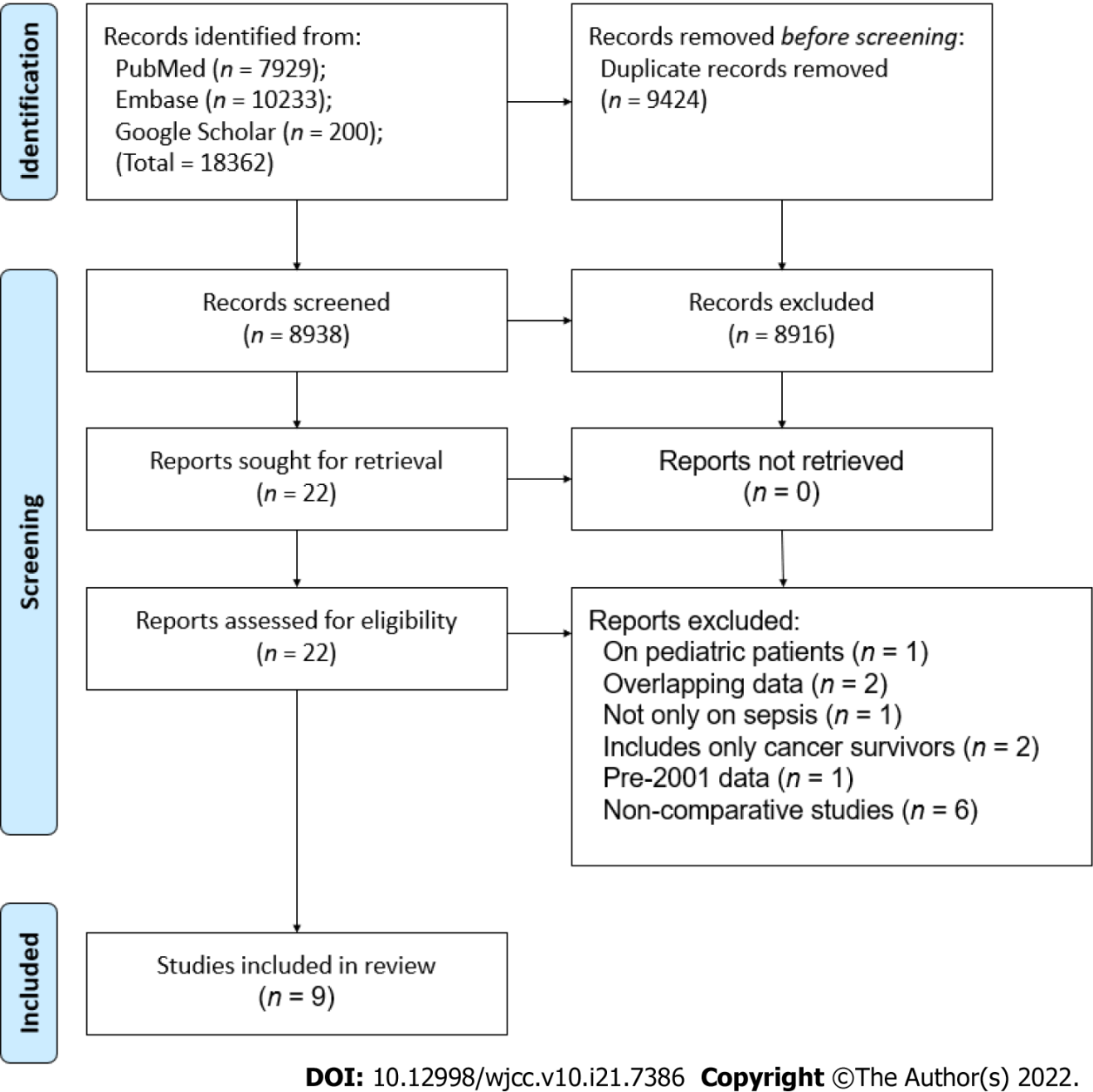 Figure 1 Study flow chart.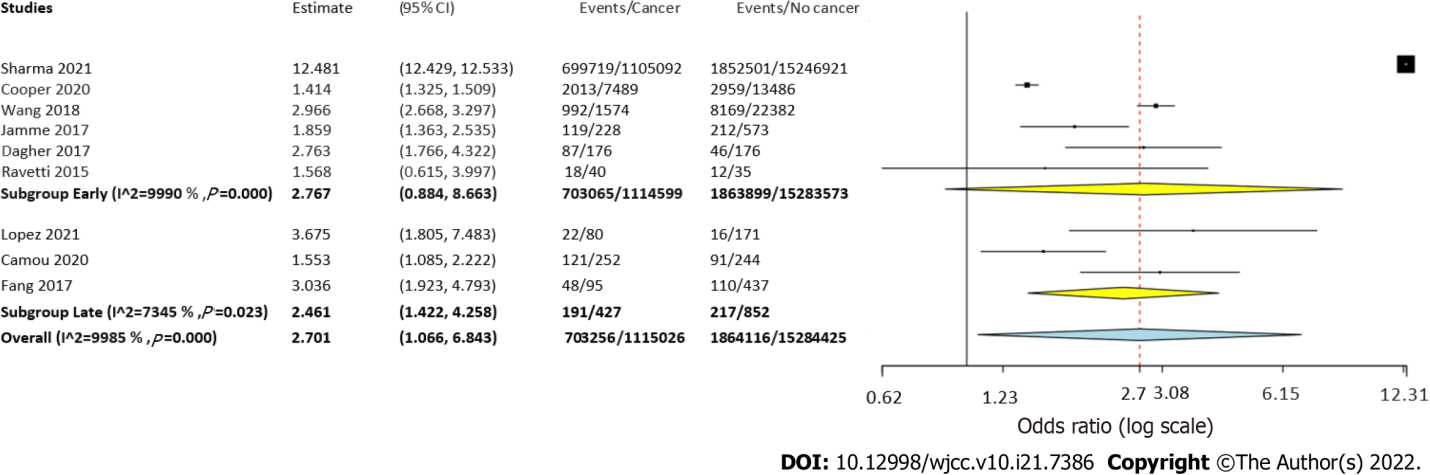 Figure 2 Meta-analysis of mortality rates in sepsis patients with and without cancer with subgroup analysis based on follow-up period.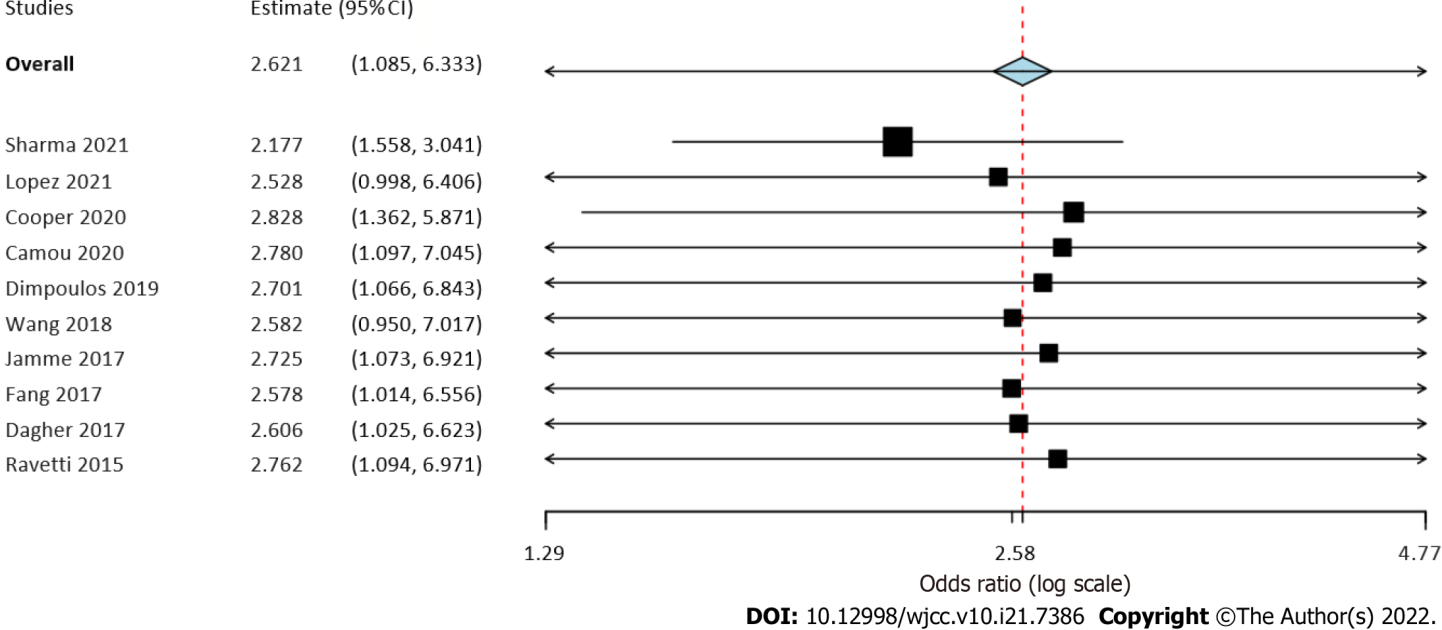 Figure 3 Sensitivity analysis of the meta-analysis of mortality rates. Study on the left is the excluded study with corresponding effect size.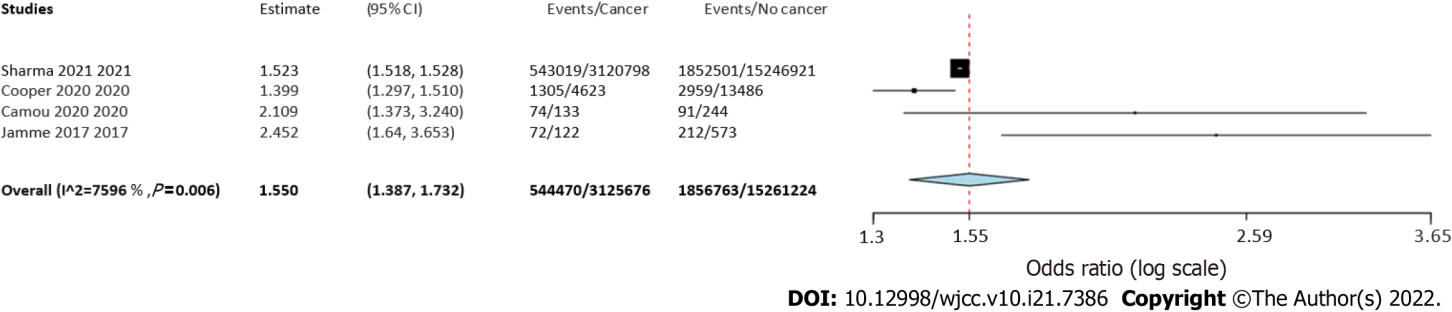 Figure 4 Meta-analysis of mortality rates in sepsis patients with and without solid cancer.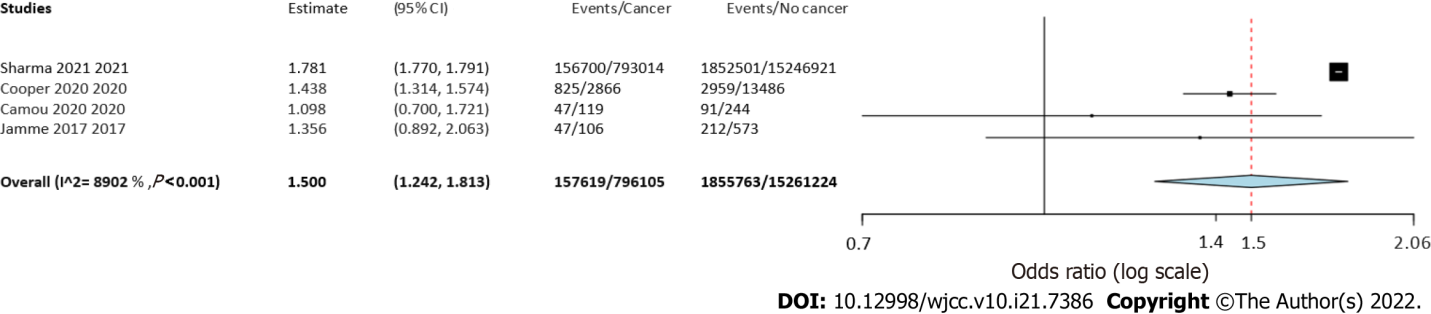 Figure 5 Meta-analysis of mortality rates in sepsis patients with and without hematological cancer.Table 1 Details of included studiesSOFA: Sequential organ failure assessment score; NR: Not reported; ST: Solid tumor; HM: Hematological malignancy; CDC: Center for disease control.Table 2 Meta-regression analysis for the heterogeneity of mortality ratesCI: Confidence interval.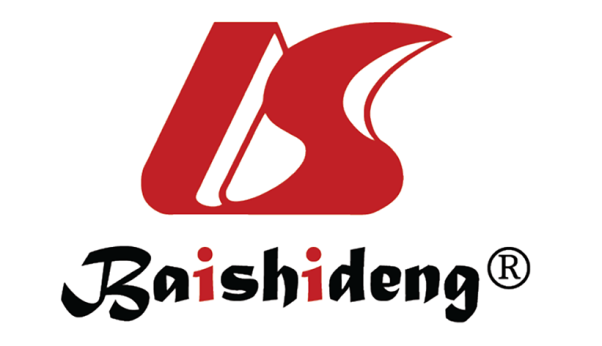 Published by Baishideng Publishing Group Inc7041 Koll Center Parkway, Suite 160, Pleasanton, CA 94566, USATelephone: +1-925-3991568E-mail: bpgoffice@wjgnet.comHelp Desk: https://www.f6publishing.com/helpdeskhttps://www.wjgnet.com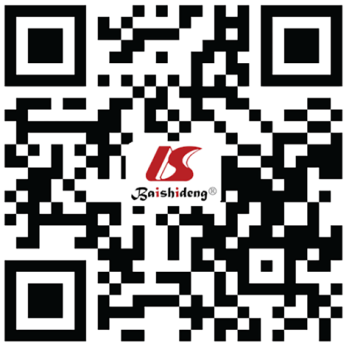 © 2022 Baishideng Publishing Group Inc. All rights reserved.Ref.LocationDatabaseStudy periodSample sizeSample sizeMean/median age (yr)Mean/median age (yr)Male gender (%)Male gender (%)Lactate levels (mmol/L)Lactate levels (mmol/L)SOFA scoreSOFA scoreInvasive ventilation (%)Invasive ventilation (%)Diagnosis of sepsisTypes of cancerNOS scoreRef.LocationDatabaseStudy periodCancerNon-cancerCancerNon-cancerCancerNon-cancerCancerNon-cancerCancerNon-cancerInvasive ventilation (%)Invasive ventilation (%)Diagnosis of sepsisTypes of cancerNOS scoreSharma et al[12], 2021United StatesNational inpatient sample2008-2017ST: 3120798; HM: 79301415246921ST: 70.1; HM: 65.764.5ST: 52.8; HM: 57.848.8NRNRNRNRST: 15.8; HM: 17.919ICD codesAll types6López et al[17], 2021ChileClínica Alemana de Santiago2017-20198017167.763.463.853.82.9 ± 22.9 ± 3.37.1 ± 3.56.7 ± 3.4NRNRSepsis-3 consensus definitionAll types7Cooper et al[18], 2020United StatesBrigham and Women’s Hospital2003-2014ST: 4623; HM: 286613486ST: 64; HM: 5862ST: 54.5; HM: 58.654.7NRNRNRNRST: 33.9; HM: 27.247.2CDC Adult Sepsis Event criteriaAll types6Camou et al[19], 2020FranceCHU Bordeaux2012-2016ST: 133; HM: 119244ST: 65; HM: 6368ST: 61; HM: 5955.7ST: 3.9 (2.1-6.8); HM: 3 (1.6-4.8)3.1 (1.8-8.4)ST: 8 (7-11); HM: 10 (8-11)9 (7-13)ST: 36; HM: 3152.4Sepsis-3 consensus definitionAll types7Wang et al[20], 2018IsraelMedical Information Mart for Intensive Care III2001-2012157422382NRNR57.753.5NRNR5 (3-8)5 (3-8)NRNRICD codesAll types6Fang et al[21], 2017TaiwanKaohsiung Chang Gung Memorial Hospital2013-20169543762.267.464.257.92.3 ± 21.8 ± 1.69.4 ± 3.99.5 ± 3.5NRNRSepsis-3 consensus definitionAll types7Abou Dagher et al[22], 2017LebanonBeirut Medical Center2010-201517617665.474.763.651.7NRNRNRNRNRNRSurviving Sepsis Campaign guidelinesAll types8Ravetti et al[23], 2015BrazilMater Dei Hospital2012-2014403565.568.75557.1NRNR6.2 ± 2.77.4 ± 2.9NRNR1992 Sepsis consensus definitionAll types6CovariateCoefficientSE95%CIP valueScatter plotMean age0.001< 0.001-0.001 to 0.0030.35Supplementary Figure 1Male gender-0.0110.033-0.075 to 0.0540.73Supplementary Figure 2Hypertension0.0240.013-0.001 to 0.0490.06Supplementary Figure 3Diabetes Mellitus0.0220.023-0.024 to 0.0680.35Supplementary Figure 4Pulmonary disease0.0350.0170.002 to 0.0680.03Supplementary Figure 5Renal disease0.0480.0170.015 to 0.080< 0.01Supplementary Figure 6Cardiac disease0.0350.020-0.005 to 0.0750.08Supplementary Figure 7Bacteremia-0.0040.004-0.012 to 0.0040.35Supplementary Figure 8Pulmonary origin-0.0080.010-0.028 to 0.0110.39Supplementary Figure 9Abdominal origin-0.0020.005-0.012 to 0.0090.76Supplementary Figure 10Urinary tract origin0.0130.0050.003 to 0.0220.01Supplementary Figure 11Cutaneous origin-0.0620.007-0.076 to -0.048< 0.01Supplementary Figure 12